เมื่อวันที่ 13 กุมภาพันธ์ 2563 นางสาววนิดา  เอี้ยงกุญชร ผู้อำนวยการกลุ่มบริหารทรัพยากรบุคคล พร้อมเจ้าหน้าที่กลุ่มงานสวัสดิการและเจ้าหน้าที่สัมพันธ์ เป็นตัวแทนกรมตรวจบัญชีสหกรณ์ ส่งมอบปฏิทินเก่าที่ได้รับบริจาคจากหน่วยงานในสังกัดกรมตรวจบัญชีสหกรณ์ทั้งในส่วนกลางและส่วนภูมิภาค และหน่วยงานอื่นๆ ให้กับมูลนิธิเพื่อคนตาบอดแห่งประเทศไทย ในพระบรมราชินูปถัมภ์ เพื่อนำไปทำหนังสืออักษรเบรลล์ให้ผู้พิการทางสายตาได้นำไปใช้ประโยชน์ ณ มูลนิธิเพื่อคนตาบอดแห่งประเทศไทย ในพระบรมราชินูปถัมภ์ เขตราชเทวี กรุงเทพมหานคร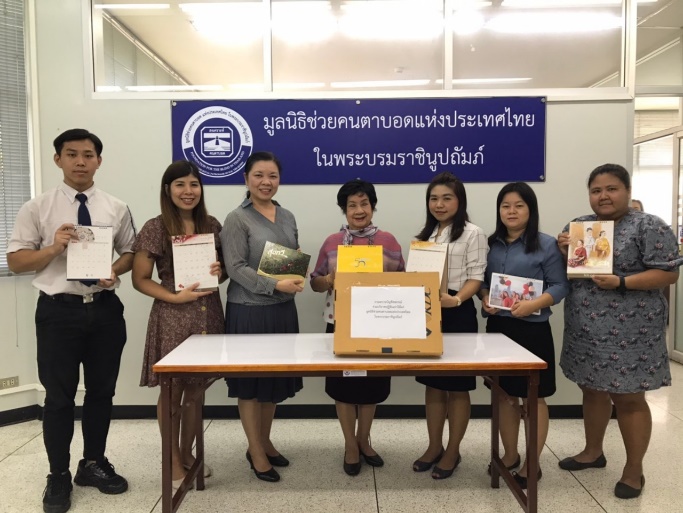 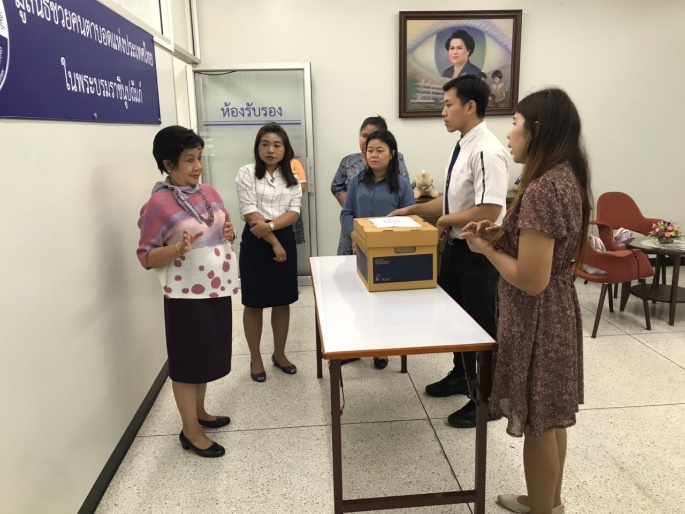 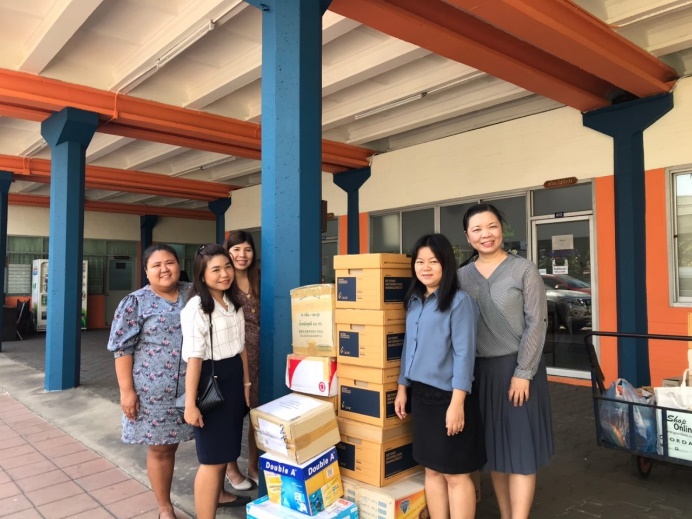 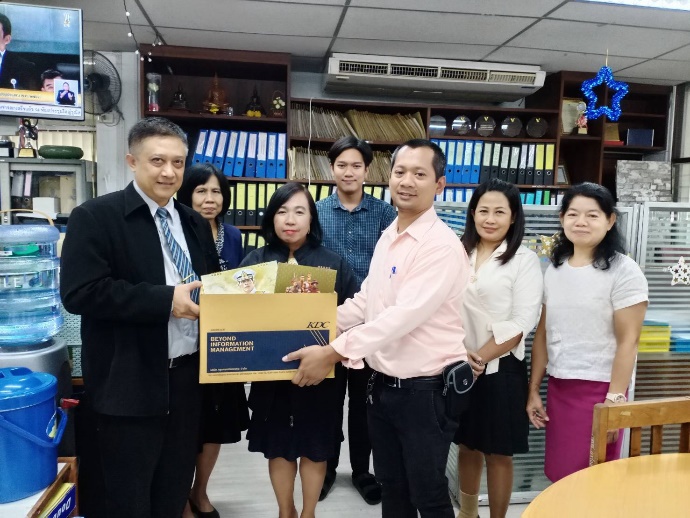 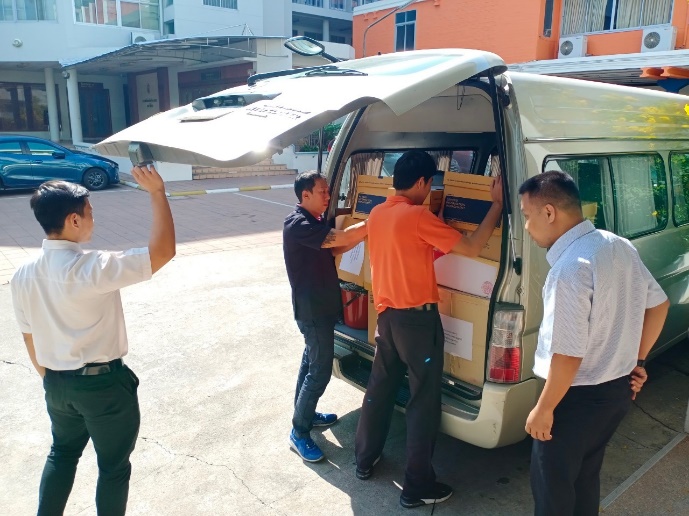 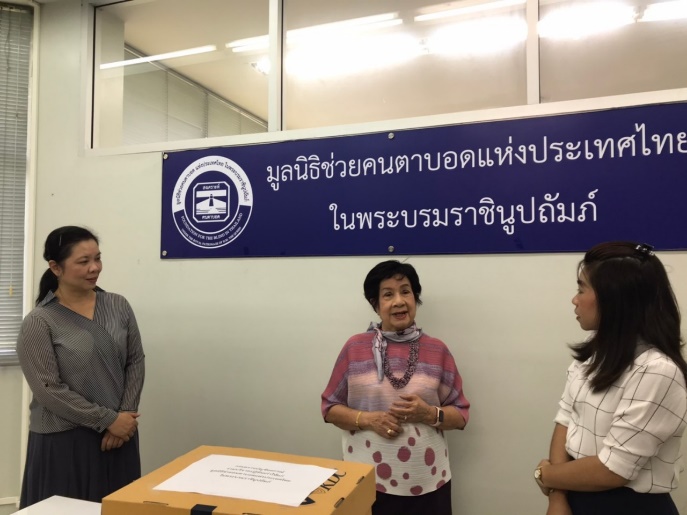 